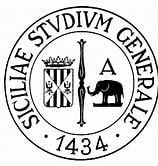 UNIVERSITA' DEGLI STUDI DI CATANIAScuola “Facoltà di Medicina”Corso di Laurea in Tecniche di Laboratorio BiomedicoPresidente: Prof.ssa Margherita Ferrante[Nome e Cognome][Titolo tesi]TESI DI LAUREA	Relatore	Chiar.mo [Nome e Cognome relatore]Anno Accademico: ……..-………IndiceIntroduzioneCapitolo 1 - [Nome capitolo]1.1 [Nome paragrafo]1.2 [Nome paragrafo]1.3 [Nome paragrafo]Capitolo 2 - [Nome capitolo]2.1 [Nome paragrafo]
2.2 [Nome paragrafo]
2.3 [Nome paragrafo]Capitolo 3 - [Nome capitolo]3.1 [Nome paragrafo]3.2 [Nome paragrafo]3.3 [Nome paragrafo]ConclusioniBibliografiaAppendiciINTRODUZIONECapitolo 1[NOME CAPITOLO]1.1 [Nome paragrafo]1.2 [Nome paragrafo]1.3 [Nome paragrafo]Capitolo 2[NOME CAPITOLO]2.1 [Nome paragrafo]2.2 [Nome paragrafo]2.3 [Nome paragrafo]Capitolo 3[NOME CAPITOLO]3.1 [Nome paragrafo]3.2 [Nome paragrafo]3.3 [Nome paragrafo]CONCLUSIONIBibliografiaSitografiaAppendice A[NOME APPENDICE]